ObjectifActivitésContenu de coursApplicationsDévelopper en utilisant la distributivité simpleFactoriser une expression Développer en utilisant la double distributivitéUtiliser les identités remarquablesRéduire une expression littérale Activité 1 :Comment écrire la longueur AB ? Exprimer l'aire du rectangle ABCD de deux manières. Quelle égalité peux-tu en déduire ?Activité 2 :Comment écrire la longueur AE ? Exprimer l'aire du rectangle AEFD de deux manières.Quelle égalité peux-tu en déduire ?Activité 3 :Exprime l'aire du grand rectangle en fonction des aires des quatre petits rectangles.Quelle égalité peux-tu en déduire ?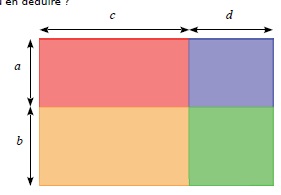 Activité 4 :Ali affirme que . Il explique cela en disant que, lorsque x est égal à 1, alors les deux membres sont  égaux à 7. Il se trompe mais comment peut-on lui expliquer son erreur ?Ali semble avoir compris. En tout cas, précise-t-il, on peut réduire la longueur de l’expression, ce qui donne . Qu'en penses-tu ? Peut-on réduire davantage cette expression ?La distributivité simple :DéveloppementDéfinition :Propriété : la distributivité simple   Exemple 1 :On peut calculer les expressions suivantes de deux façons différentes :Exemple 2 :Développe :  ;Factorisation :Définition :Propriété :Exemple 1 :On veut factoriser chacune des expressions suivantes.Exemple 2 :Factorise : ;La double distributivité :Produit de deux sommes :Propriété : la double distributivité Exemple 1 :Développe et réduit l’expression suivantes :Exemple 2 :Factorise les expressions suivantes :Les identités remarquables :Propriété : Exemple 1 : Développer avec les identités remarquablesDéveloppe et réduis les expressions suivantes• • • • Exemple 2 : Factoriser avec les identités remarquablesFactorise les expressions suivantes.• • • Simplifier une expression :Réduire une expression littérale :Définition : Exemple :On veut réduire chacune des expressions suivantes :Supprimer les parenthèses :Propriété :Exemple :Règle 1 : Addition et parenthèsesRègle 2 : Soustraction et parenthèsesExemple : Simplifier les expressions suivantes :Exercice d’application :Complète les développements :Exercice d’application :Développe les expressions suivantes :Exercice d’application :Fais apparaitre le facteur commun.Exercice d’application :Factorise les expressions suivantes :Exercice d’application :Développe et réduis les expressions suivantes :Exercice d’application :On considère la figure suivante (x désigne un nombre supérieur ou égal à 2) :1.Exprime en fonction de x les aires  et .2.Déduis-en une expression de l'aire totale de la figure.3.Calcule, et  pour x = 6.Exercice d’application :Développe et réduis chaque expression :Exercice d’application :Réduis les expressions suivantes:Exercice d’application :Supprime les parenthèses puis réduis les expressions suivantes :